Додаток до проєкту рішення виконавчого комітетувід_____________№_________«Затверджено» рішеннямвиконавчого комітету Сумської міської ради від___________№_________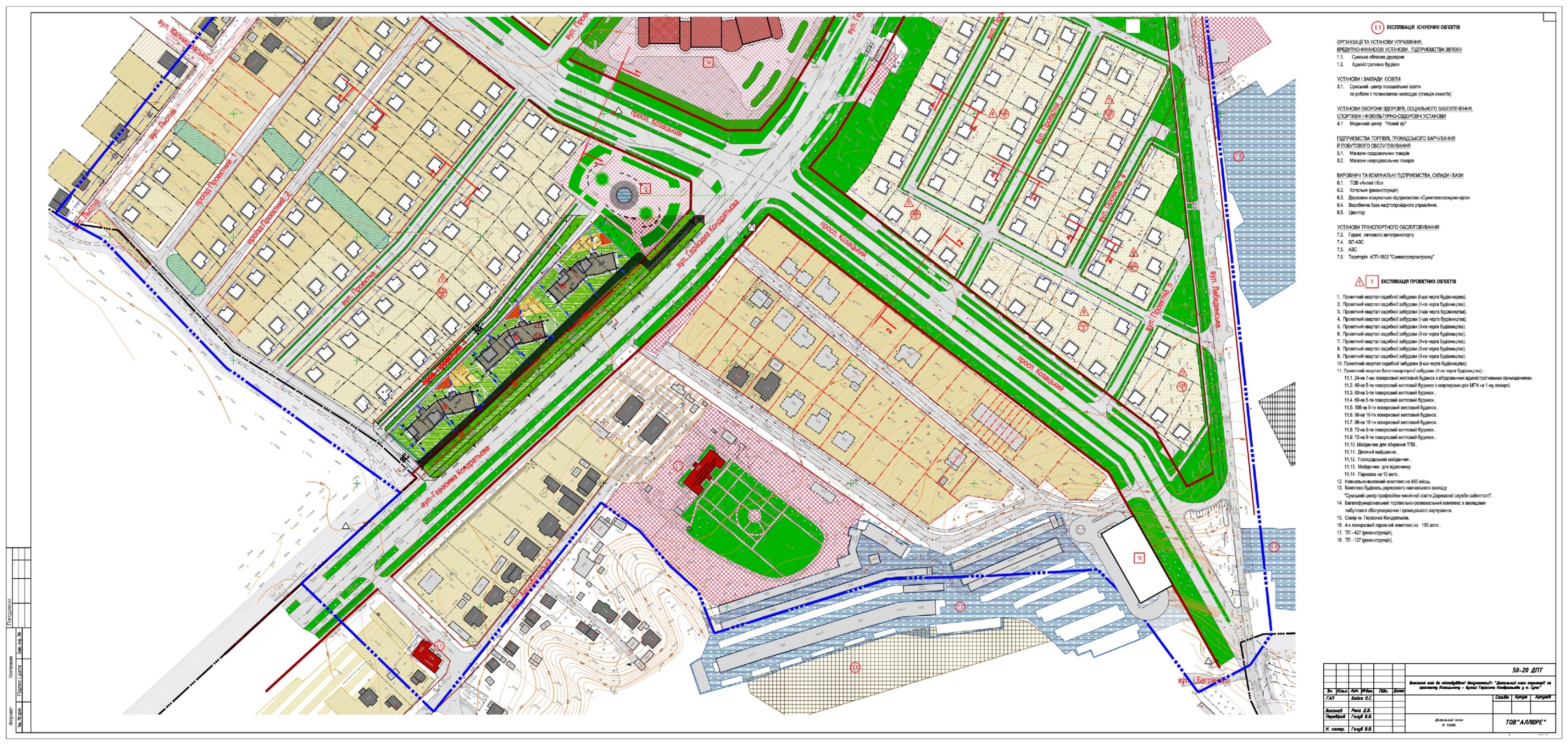 